2013  Proteomics Society International Conference Recent Advances in Translational Medicine Abstract and Poster Format 2013台灣蛋白體學會年會暨國際轉譯醫學新知研討會‏摘要暨海報撰寫格式說明摘要格式說明： 研討會摘要統一利用網路傳送電子檔案給lu99@tmu.edu.tw (請註明2013 TPS 論文摘要投稿)。研討會摘要繳交期限，為民國102年以前，逾期則不予受理。請使用下表 (含基本資料共兩頁) 並以英文撰寫，全文請勿超過300字勿超過一頁，並含關鍵詞(不超過5個)。英文打字規格為Single Space。本文與章節標題之間，請隔一行繕打。繕打時採用橫式，題目、作者、單位採置中對齊外，其他內文採左右對齊。每頁上、下、左、右邊各留 ，如投稿摘要用紙所示。題目字體都為大寫、粗體，字體大小16號，內文字體大小11號。不同單位的作者標示請參考投稿摘要用紙所示。英文請使用Times New Roman Font字體。Abstract InstructionPlease send your abstract by e-mail to TPS at lu99@tmu.edu.tw (Please note abstract submission). Abstract submission will be closed on Apr. 15.Please complete the information and abstract in the following table. The word limit for abstract is 300 words in one page, and the abstract should be typed single-spaced. The keyword is no more than five. The title of your abstract should be made in capital letter, bold face, and 16 point Times News Roman font. The author's name, author’s affiliation, and content should be made in 11 point Times News Roman font.2013  Proteomics Society International Conference Recent Advances in Translational Medicine Abstract and Poster Format 2013台灣蛋白體學會年會暨國際轉譯醫學新知研討會‏投稿者基本資料Attendee：
TEL：                  E-mail： Affiliation/Title ：
Address：(The above information should be completed)                            Abstract deadline: April 15, 2013論文摘要格式ABSTRACT FORMAT FOR 2013 TPS CONFERENCEFirst Author1  Second Author1  Third Author2  Fourth Author21 Affiliation  2AffiliationAbstractKeywords: Poster Format海報格式說明ContentPosters usually have a similar structure to a research paper or journal article: an abstract, introduction (i.e., brief rationale or review of relevant research), method section, results section, and a conclusion or summary. You might also want to list key references. If your poster is more clinically oriented, you may decide to use a different format, but breaking things down into clear sections with headings will help your colleagues understand your poster easily and quickly. In the busy and crowded environment of a poster session, most people do not have the ability to read and process long sections of text. Therefore, keep text to the bare essentials and stick to the most important ideas. You can convey details via discussion when you are standing by your poster.FormatUse bullet points to simplify sections like the introduction and conclusions.Use large type, such as 36 point type for section headings, and 24 point type for text. Never use type smaller than 18 point for any reason. This is 18 Point Type.Make use of underlines and bold face.Use graphs and figures whenever possible. Make your poster visually pleasing and attractive.Programs like MS PowerPoint can be helpful in creating your poster.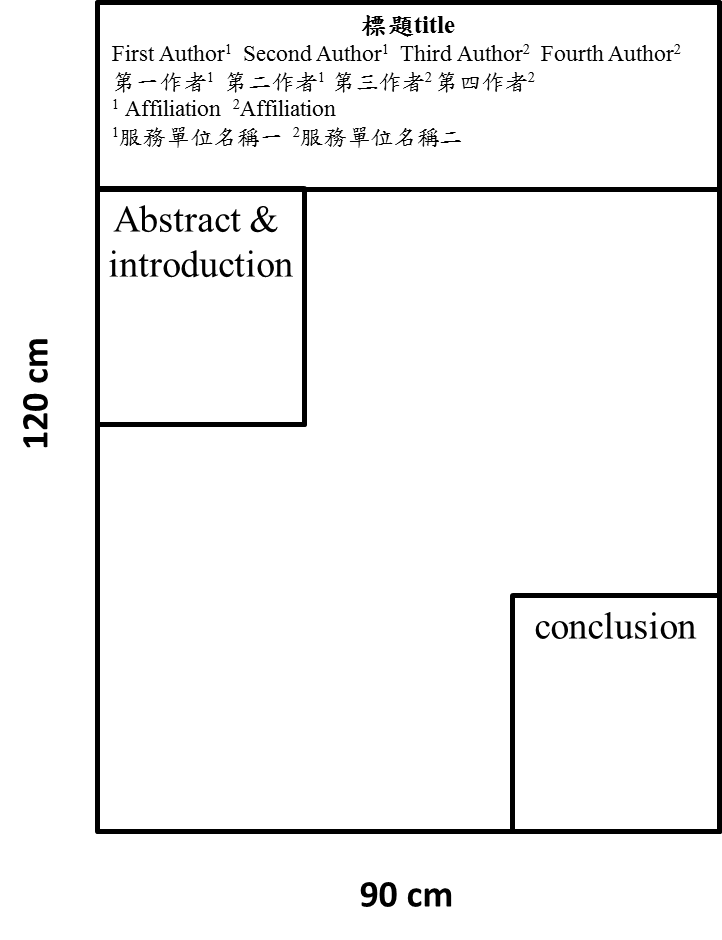 